   ПОСТАНОВЛЕНИЕ                                                                                                ПЛЕНУМАОб организации деятельностидетских палат РС (ГС) ОО «БРПО» В целях развития системы самоуправления ОО «БРПО», организации системной деятельности детских палат ОО «БРПО», заслушав и обсудив информацию заместителя председателя Минского Областного Совета Общественного объединения «Белорусская республиканская пионерская организация» (далее – МОС ОО «БРПО») Коптевой Е.М., Пленум МОС ОО «БРПО»ПОСТАНОВЛЯЕТ:Информацию заместителя председателя МОС ОО «БРПО» Коптевой Е.М. об итогах принять к сведению.Районным (Жодинскому городскому) Советам МОС ОО «БРПО»:2.1 в срок до 1 октября 2022 года предоставить информацию о внедрении курса для детских палат с приложением региональной программы для детских палат;2.2 довести данное постановление до всех пионерских дружин, а также всех заинтересованных. Ответственность за исполнение данного постановления возложить на председателей районных (Жодинского городского) Советов ОО «БРПО». Контроль за исполнением данного постановления возложить на председателя МОС ОО «БРПО» Данькову Т.А.Председатель	                      подпись                                Т.А.ДаньковаГРАМАДСКАЕ АБ'ЯДНАННЕ«БЕЛАРУСКАЯ РЭСПУБЛIКАНСКАЯПIЯНЕРСКАЯ АРГАНIЗАЦЫЯ»МIНСКI АБЛАСНЫ САВЕТ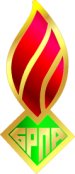 ОБЩЕСТВЕННОЕ ОБЪЕДИНЕНИЕ«БЕЛОРУССКАЯ РЕСПУБЛИКАНСКАЯПИОНЕРСКАЯ ОРГАНИЗАЦИЯ»МИНСКИЙ ОБЛАСТНОЙ СОВЕТ31.08.2022 года31.08.2022 года№ 15№ 15г.Минскг.Минск